Základní škola Čáslav, příspěvková organizace, Husova 526/15,28601 Čáslav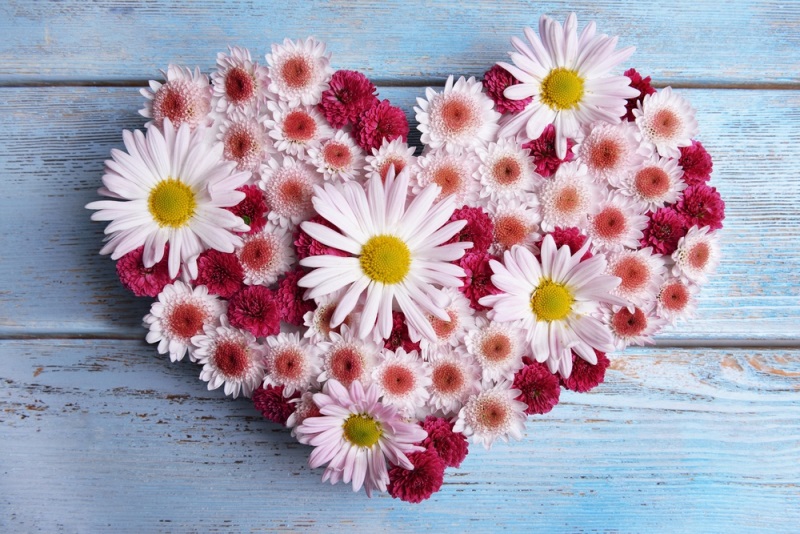 PLÁN PRÁCE NA MĚSÍC KVĚTEN 2024	Obsah - termín									2.května 2024   	 Projektový den „ Zdraví nás baví“	13..května 2024   Kulturní vystoupení žáků v Domově pro seniory14. května 2024	  Loutkové divadlo pro žáky 1. stupně30. května 2024    Zasedání školního parlamentu31. května 2024     Projektový den „O cestě vodní kapičky“Školní družina– činnost na měsíc květen  dle tematického plánuKvěten- Měsíc  plný dárkůStavění domečků pro skřítkyPotěšíme maminky – výroba přáníček ke Dni matekČasopis je můj kamarád15. 5. Mezinárodní den rodiny – povídáníZásady společenského chování Zprávy výchovného poradenství:preventivní programy podporující vztahy ve tříděpříprava podkladů na pedagogickou  poraduV Čáslavi dne 1.května 2024	                                                                 Mgr. Bc. Marika Jelínková